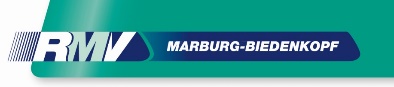 Pressemitteilung des Regionalen Nahverkehrsverband Marburg-Biedenkopf (RNV) und der Kreisverwaltung Marburg-BiedenkopfÖPNV – Einschränkung des Rufbus-Angebots im Landkreis Marburg-BiedenkopfAufgrund der aktuellen Corona-Lage muss der Rufbus-Verkehr im Landkreis Marburg-Biedenkopf beginnend ab Samstag, den 21. März 2020 zu unserem Bedauern leider wie folgt eingeschränkt werden:Eine Telefonische Voranmeldung (Annahme von Fahrten) über die Rufbus-Zentrale ist täglich nur noch bis 20:00 Uhr möglich, Tel.-Nr. 06421/405-1717Fahrten am Folgetag bis 11:00 Uhr müssen über die Rufbus-Zentrale am Vortag bis spätestens 20:00 Uhr bestellt werdenSpät-Fahrten mit Fahrtbeginn nach 23:00 Uhr werden bis auf Weiteres nicht mehr durchgeführt!Einschränkung des Platzangebots im Fahrzeug (kein Fronteinstieg)Vorrang für Kunden mit Arbeitgeberbescheinigung (Arbeitsfahrten) Fahrtzeitverschiebungen und Verspätungen sind nicht auszuschließen.Ungeachtet der genannten Einschränkungen wird das Verkehrsunternehmen (ALV Oberhessen GmbH & Co. KG) möglichst jedem Kunden ein Fahrtangebot unterbreiten.Wir bitten unserer Kundinnen und Kunden um Verständnis für diese Maßnahmen.Weitere Informationen erhalten Sie bei der Rufbus-Zentrale, Tel.: 06421/405 1717 oder im Internet unter:ALV-Oberhessen: https://alv-oberhessen.de/; Rhein-Main-Verkehrsverbund: https://www.rmv.de/c/de/start/; oder Regionaler Nahverkehrsverband Marburg-Biedenkopf:https://www.rmv-marburg-biedenkopf.de/Regionaler NahverkehrsverbandMarburg-Biedenkopfgez.Volker HauptGeschäftsführer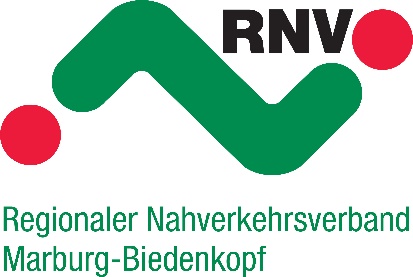 